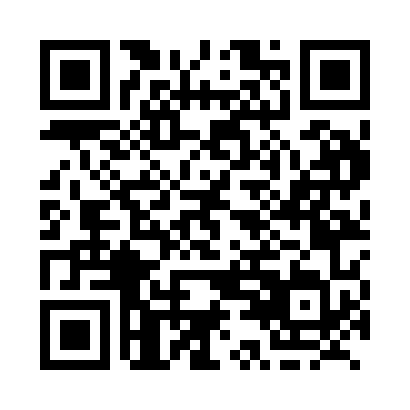 Prayer times for Granduc, British Columbia, CanadaMon 1 Apr 2024 - Tue 30 Apr 2024High Latitude Method: Angle Based RulePrayer Calculation Method: Islamic Society of North AmericaAsar Calculation Method: HanafiPrayer times provided by https://www.salahtimes.comDateDayFajrSunriseDhuhrAsrMaghribIsha1Mon5:187:091:446:098:2110:122Tue5:157:061:446:118:2310:143Wed5:127:031:436:128:2510:174Thu5:087:011:436:148:2710:205Fri5:056:581:436:158:2910:226Sat5:026:551:436:178:3110:257Sun4:586:531:426:188:3310:288Mon4:556:501:426:208:3510:319Tue4:516:481:426:218:3710:3410Wed4:486:451:416:238:3910:3711Thu4:446:421:416:248:4110:4012Fri4:416:401:416:268:4310:4313Sat4:376:371:416:278:4510:4614Sun4:346:351:406:288:4710:4915Mon4:306:321:406:308:4910:5216Tue4:266:301:406:318:5110:5617Wed4:226:271:406:328:5310:5918Thu4:196:251:406:348:5611:0219Fri4:156:221:396:358:5811:0620Sat4:116:201:396:379:0011:0921Sun4:076:171:396:389:0211:1322Mon4:036:151:396:399:0411:1623Tue3:596:121:396:409:0611:2024Wed3:556:101:386:429:0811:2325Thu3:536:081:386:439:1011:2426Fri3:526:051:386:449:1211:2527Sat3:516:031:386:469:1411:2628Sun3:496:011:386:479:1611:2729Mon3:485:581:386:489:1811:2830Tue3:475:561:386:499:2011:29